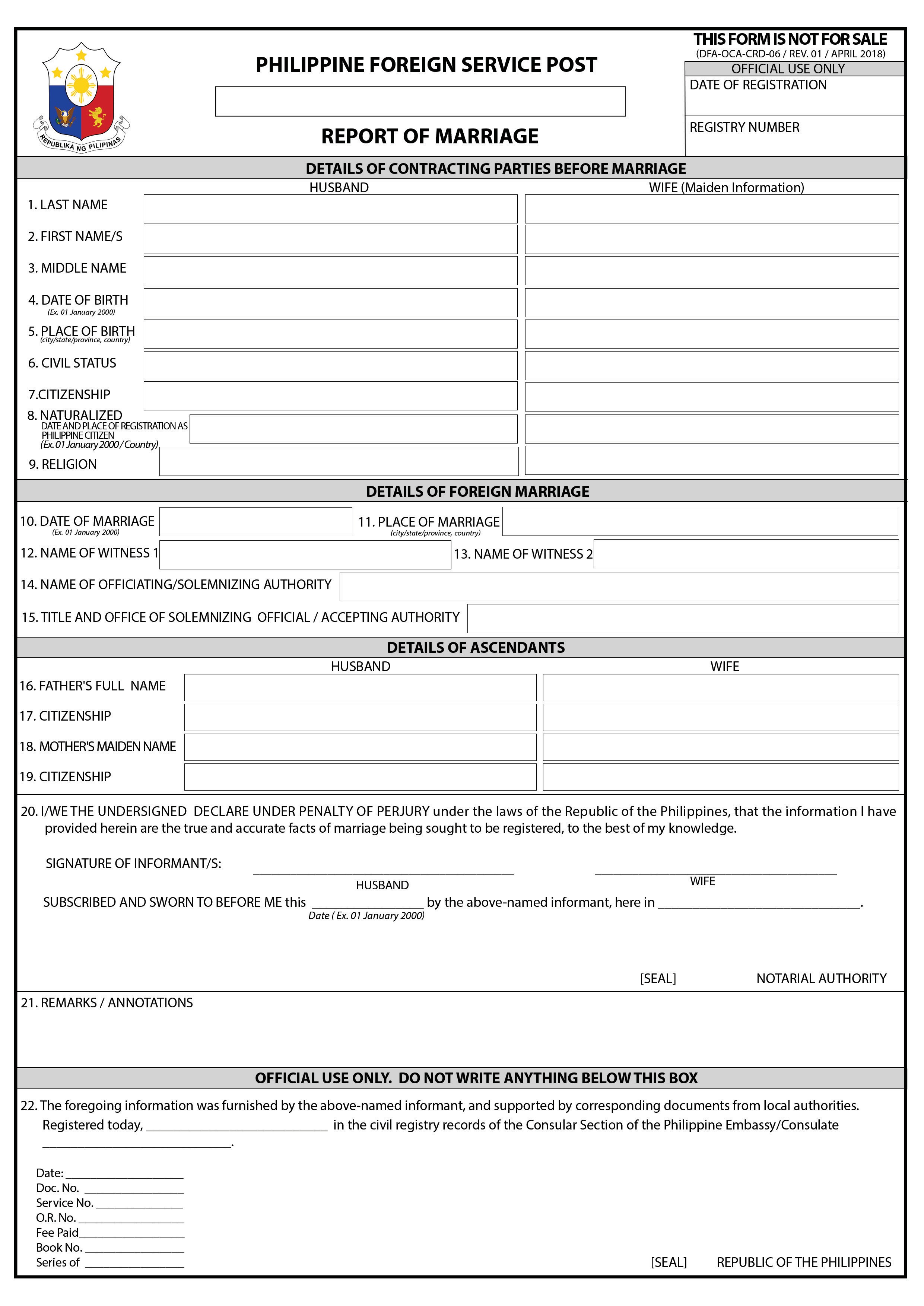 ROM-	-2021             , GermanyROM-	-202122.50 Euro 2021